Rysunek nr 7Stolik okolicznościowy okrągły o wymiarach całkowitych: 60x60x65h (cm)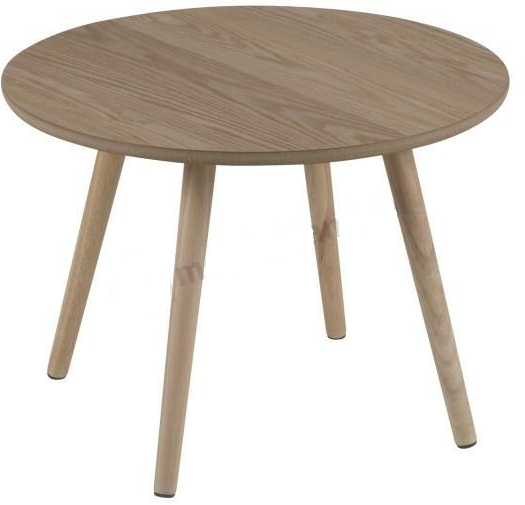 WIDOK Z PERPEKTYWY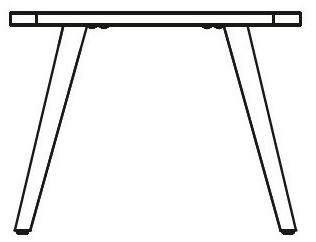 WIDOK Z BOKU